County of Asotin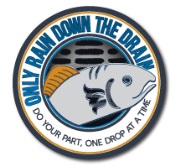 Regional Stormwater ProgramP.O. Box 1600                             135 2nd Street                                        Asotin, WA  99402509-243-2074		Fax 509-243-2003Management Team Meeting AgendaCommissioner’s ChambersMarch 9, 20153:00 – 5:00 pmPublic Comment
Management Team Meeting Notes 	December 8th  2014Public Education and OutreachStormwater CampaignGROSS Grant FCD ContractPublic Works Day
Public Involvement & ParticipationPublic Hearing for Fee ChangeIllicit Discharge Detection & EliminationNothing to reportConstruction/Post Construction Site Stormwater RunoffPermit FeesOperation & MaintenanceVactorDecant FacilityEquipmentCapital Improvement Funds/ProjectsFinance2014 Review End Position2015 Budget Position
Documentation6-year plans – Planning and Design ProjectsEffectiveness Studies GrantEWSCG UpdatePort of ClarkstonAnnual Reports
Public CommentNext Scheduled Meeting  - June 8, 2015, 3:00 – 5:00 pm, Commissioner’s ChambersCounty of AsotinRegional Stormwater ProgramP.O. Box 160	135 2nd Street	Asotin, WA  99402509-243-2074		Fax 509-243-2003Management Team Meeting NotesDecember 8, 2014ATTENDANCEManagement Team Voting Members:Non-Voting Members:	Public Comment 
Management Team Meeting Notes: December 8, 2014. 
There was no public comment.
Discussed public education and outreach campaigns. 
Discussed 2015 equipment purchases. Presented 2015 Budget. 
Discussed Construction Permit Fees  

Stormwater Management Team Responsibilities The six elements of the National Pollutant Discharge Elimination System (NPDES) Phase II Permit are listed below.  By agreement, the Cities of Asotin and Clarkston and County of Asotin have assigned the day to day task of complying with these requirements to the Stormwater Management Team.  The Team will address the six elements below at each meeting, as well as administrative issues for recommendations to their legislative bodies.1.	Public Education and OutreachStormwater Media Outreach Campaign. Contract with Franklin Conservation District for 2015.GROSS Education Grant: Interactive Model Public Works Day2.	Public Involvement and Participation 	 Public Hearing for Fee Change3.	Illicit Discharge Detection and Elimination
      Nothing to report.  4. & 5. Construction and Post-Construction Site Stormwater Runoff Control 
	Construction permit fee.6.	Operation & Maintenance/Good Housekeeping	Vactor Truck	Decant facility 	Equipment Purchases      Define/Discuss Capital Improvement Projects

Finance
2014 Budget Ending Position
2015 Budget Position Documentation
Planning and Design Funding Grants – All three entities submitted their applications for construction funds. Preliminary award list: Asotin County- Two projects funded, Asotin- Project Funded, Clarkston- Not Funded.

Effectiveness Studies Grant: City of Spokane Valley has $295,000 grant to develop, research, and test effectiveness studies of stormwater programs in Eastern WA. Have attended seven meetings thus far.

EWSCG Update- Memo of Interdepartmental Compliance, 2016 Grant Funding Cycle.

Port of Clarkston- Agreement Discussion. 

Department of Ecology- 2014 Annual Report. 
Public Comment
Action Items:Amend ILA to include a grace period for utility payments.
Amend ILA to clarify property purchases and disposal. Already addressed.
Define Capital Improvement Projects.Jim BridgesAsotin County Public Works DirectorJim JeffordsAsotin County Jennifer BlyCity of AsotinEric HasenoehrlKeltic Engineering (City of Asotin)George NashCity of ClarkstonJim Martin City of Clarkston Public Works DirectorMatt CarlsonRegional Stormwater Program CoordinatorJane RisleyDeputy Prosecuting Attorney